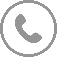 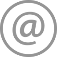 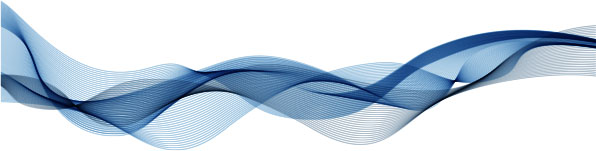 experienceAug 2017 – Current	Inter Connect 247 LtdRole Title		Chief Financial officerSummary		A $15M premium SMS company with operations in Australia and UK. Responsibilities	Preparation of monthly management accounts.Liaison with directors, suppliers and auditors on behalf of the company.Cashflow forecasting, budgeting and analysis against actuals.Attendance of board meetingsOct 2017 – Current	Protect My CallRole Title		Chief Financial OfficerSummary	A premium SMS service company start up with an innovative idea regarding call protection.Jan 2017 – July 2017	Marel Food ProcessingRole Title		Financial Controller OceaniaSummary	A $50m division of a global food processing company. Two companies based within Oceania Australia and New Zealand. A major supplier to Coles and Woolworths; with 80% of poultry processing in Australia.Responsibilities	Reporting of the Oceania region on sales, Service margins and business performance. Completion of the month end process to ensure accurate financial information. Project review, WIP, progress meetings and support. Financial reporting of major projects.Management of Accounts Payable, Accounts Receivable and expenses function. Statutory reporting for both Australia and New Zealand.AchievementsTravel policy implementation $50K year on year savingTimesheet review and implementation of policy $100K per year saving.Set up of project review process and involvement of the business in the project finance process.Jan 2016 – Nov 2016	ASCO Holdings -	Oniqua	Analytics MRO		Role Title		Financial Consultant / Interim CFO	Summary	$20M subsidiary of ASCO Australia, Oniqua is a software development company specialising in MRO and Analytics. The company is operational in 5 countries with USA and Australia being the main company markets.ResponsibilitiesInterim CFO during the business transitional period.Consolidated financial reporting of legal entities to UK Head Office for all 5 Oniqua companies.Cash flow management of the business responsible for 5 legal entities.Reporting of business results to management both at a formal P&L and management level.Financial representative on Leadership Team.Improvement of business reporting for the Oniqua group.Transition planning for Financial move to Denver USA from Brisbane Australia.AchievementsProject analysis, project report set up and delivery, management reviewing accurate project spend.Improve business reporting to Head Office, Australia and management.Business understanding of Cash position, P&L, Balance Sheet and current financial targets.Financial closure improvement and comprehensive budget pack reporting. Training and education of management team on financials.Transition planning for Financial move to Denver USA from Brisbane Australia.Oct 2015 – Dec 2015	One Harvest			Role Title		Financial Consultant 			ResponsibilitiesTo review the performance and KPIs of the Beetroot business.Discussions with key staff on production, commercial, procurement.Collation of margin data and reporting to management.Hand Over of findings to finance on new appointment.Aug 2013 – Dec 2015	Kenbry Seafoods – Snapper Road		Role Title                                 Chief Financial OfficerSummary	$30M merger of two sea food distribution companies supplying from Northern Rivers NSW to Brisbane. Clients include major hotel chains and sole traders requiring fresh and frozen seafood.ResponsibilitiesReporting of financial results of the business, weekly investor report, management accounts, business analysis.Cash flow management, controlling, reporting and forecasting for the business.Leading the budget process for the business ensuring timelines and requirements are met and delivered.Strategic Plan for the business over the next five years.Engage with executive management team and business owner.Undertake team performance planning and managementWeekly reporting of sales analysis highlighting KPIs for sales team.AchievementsDebtor days improvement from 31 to 23 daysImplementation of new accounting software Attaché. Project point of contact for the business Implementation.Cash flow management, controlling, reporting and forecasting for the business.Integration of two businesses into one at a critical cycle time.Dec 11- Aug 13		Aurecon Hatch				Why Moved?		JV ClosedRole Title                                 Finance Manager Summary	Aurecon Hatch JV is a leading supplier of Engineering and Project Management services to major infrastructure projects within the coal industry. The JV covered Australian mining with projects in QLD and NSW and had a turnover of $150M employing over 800 people with over 250 projects per annum.ResponsibilitiesReporting of the financial performance to the Board of Directors.Review and analyse projects within the AHJV, hours analysis, section reports, rates and structure.Forecasting and Budgeting for the AHJV, via major project projections, current project work load and expected project pipeline. Financial input on project start up, SAP, and co-ordination of interested parties.Point of contact for the AHJV auditors, review with partner and discuss audit points to outcomes.Support of bids with financial and rate information.Undertake team performance planning and management for a team of 4 staff.AchievementsStrategic analysis for the AHJV 5 year plan. 30 projects, 1 P&L, representation for two organisations.Improved reporting documentation, increased relevant information, standardisation and historic information.Reduced WIP days outstanding to 40. Reduced debtor days to 45.Completion and sign off for the budget to the business to required timeframe.Creation of a new forecast model to cover AHJV requirements, graphical representation of required hours per project over 5 years.Introduced new invoicing regime to parent company.2IC for General Manager whilst on extended sick leave 9 weeks.Mar 2010 – Dec 2011	Jemena Asset Management		Why Moved?	Challenging ProjectsRole Title                                 Queensland Finance ManagerSummary	Jemena Asset Management is a leading provider of electrical infrastructure management and development solutions. It has built an enviable reputation for providing safe, reliable and efficient asset management services. Jemena employs over 3000 people, with 180 in QLD. The QLD business has TO of $65M from $40M current staff of 180 people with plans to expand to $100m.ResponsibilitiesEstablishing and maintaining a robust internal governance framework including internal controls, polices & proceduresPreparing monthly board reports including commentary and analysis of key business drivers.Overseeing the strategic planning process including Qld business report, budgeting, re-forecasting & cash flow reporting.Business forecasting monthly process for management to review business performance.Active QLD business team member, managing a team of 8 people within QLD. Undertake team performance planning and management for a team of 8 staff.Provide and implement recommendations to improve overall operational efficiencies and financial performance. AchievementsReporting of business unit performance via P&L; set up SAP data to achieve business understanding and set of KPIs for operational management. Project reports per division, Report to a page, monthly WIP meetings and report meetings.SAP set up of WBS structure for consistent project reporting. Set up of project labour recovery rates, set up of standard reporting and forecasting for major projects.Budget set up and delivery for QLD within required time frame, presentation to Senior Management team. Reconfiguration of QLD reporting from projects, to P&L to State all interlinked and agreed to SAP.Improvement of HSE information from the site teams reviewing data capture and reporting to HQ.Introduction and delivery of a monthly forecast process for each business unit.Financial review meetings advising business performance, key indicators, forecast till year end.Training of employees on SAP; projects, WBS, PMO’s and cost centres, as well as financial understanding for the teams. ContractJan 2010 – Mar 2010	Hastings DeeringOct 2009 – Dec 2009	ColoradoFeb 2008 – Aug 2009	Resene Paints AustraliaRole Title                                 Finance Manager		Why Moved?		Role Relocated to NZSummary	Resene Paints Australia reporting to GM and the Financial Director NZ. Resene is the No1 paint manufacture in New Zealand, their Australian operation turned over $15m with 15 stores across two divisions. Company employed 75 people within the Australian division.ResponsibilitiesMonthly reporting for divisional businesses to Management and Head Office in NZ.Sales analysis of company, margin analysis, comparisons, variances etc.Reporting of Sales variances on margins, volumes etc.Cash flow management; forecasting cash position, debtor days, and reporting to business.Management, coach and mentor a team of 4. Objective setting and performance measurement.Stock reporting analyses including monthly stock take review.Budgeting P&L, Balance Sheet and 5 year plan.Payroll for salary reporting, group summary’s, PAYG, and state requirements.BAS return and Quarterly StatisticsImplementation of Margin Analysis software for the business.AchievementsReporting set up for two divisions on P &L, Stocks, Overheads, Sales Analysis.Building of Finance Team and ensuring control procedures were introduced.Reducing debtor days to 53 from 65.Stock takes rolling program introduction for the company across Australia.Migration of the payroll facility to an external provider.Sales Analysis of all reps and ability to review via pivot tables.Key member of the Resene business team. Oct 2006 – Feb 2008	Riviera MarineRole Title                                 Manufacturing Accounting Manager	Why Moved?		Redundant GFCSummary			Riviera is the largest pleasure boat builder in Australia. The facility in Coomera produced 430+ boats built by the company and exported across the globe. Annual revenue for the manufacturing site was in excess of $400m with approximately 1200 people on site.ResponsibilitiesDrive Monthly reporting to CFO and Production Manager reviewing financial performance.Budget for the manufacturing division for 440 boats over 16 models, and 3 regions.Five year strategic plan for the manufacturing division.Sales analysis of the different models produced at Riviera.Introduction of boat costing forecast for all models within the business.Management, coach, training and performance measurement of 8 staff.Analyse and Report new boat introduction spend as part of the NPD project team.AchievementsProving of SAS software to improve data analysis of boat costing.Timely reporting of monthly results reduced from 10 working days to 5.Forecasting of production sales, costs and margins.Team building, improvement and development of 5 staff introducing Myers Briggs and Psychometric Testing.Introduction of Variance analysis for monthly productionTracking of new boat introduction. Member of new product introduction team.May 1996 – May2006 	ICI Acrylics / Lucite International		Why Moved?		EmigratedRole Title                                 Upstream Finance ManagerSummary	Petrochemicals Finance Manager reporting to the Site Director and the European FC.  ICI Acrylics is the world leader in the production of MMA the building block of Acrylic.  The company has 25% market share with a global presence and 20+ sites around the world.  Turnover was $2 Billion for the group, $600m for the site and employed over 2000 staff globally.ResponsibilitiesMember of Chemicals Business team, reporting financial results for the upstream business.Management accounts for all 7 Trading accounts. Completion of all management reports to business directors and central finance office.Forecasting monthly on the financial performance of the Upstream Petrochemicals business.Budgeting of the business for Chemicals division circa $600m business. Responsible for two other manufacturing sites and Sales team reporting.Lead chemicals division implementer of COGNOS software. Involved in advising Sarbanes Oxley manager of failures and reviewing process with process owners.  Liaison with auditors for all accounting issues for the Upstream Petrochemicals site.Achievements$20M overhaul project structure, set up, monitor and reporting for Biannual overhaul over 1 month. Improved reporting and data analysis.Sox review for the upstream business.Audit of sales divisions encompassing 8 different countries in Europe.Improved budgetary accuracy and information for the management team.Strategy review and presentation to the site, 250 people.Restructuring project monitoring spend for 300 people global reduction.Systems, SoftWare & PlatformsExo MYOBSAPMicrosoft Dynamics Attaché QuickBooksTM1Hyperion EnterpriseMicrosoft OfficeSASXeroProfessional RefereesKathryn Burke                                                                                   Peter ThomsonHR Manager                                                                                                              General Manager Marel Food Processing                                                                                         Aurecon Hatch Joint Venture0400 109 472                                                                                                            0417 112 558David Kirwan                                                                                                                       Peter RichardsonCFO Oniqua                                                                                                                            Finance Manager AustraliaDavid.kirwan@oniqua.com                                                                                          Jemena 881 695Dean Bernstone                                                                                                                      Michael BurkeGeneral Manager Operations                                                                                                 CFO	Riviera MarineKenbry Seafoods    0498 361 043                                                                                          0450 877 662